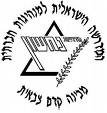 המכינה הקדם צבאית "נחשון" - המדרשה הישראלית למנהיגות חברתית – שבוע 2- ניווטיםתשע"ה, מחזור י"ט הראשון, שדרות"הולכים אל הלא נודע" (דני סנדרסון)מנחה תורןמובילי יוםתורניםיום א' כ"ב באלול 6.9גילירדן .ה. ואופירעדי וחןיום ב' כ"ג באלול 7.9מוראריק ומעיןשי ועומר.ע.יום ג' כ"ד באלול 8.9גילדינה והראלעינב ותניהיום ד' כ"ה באלול 9.9  מורעמית ואסףמיכל ורונייום ה' כ"ו באלול 10.9אלהסהר ויואב .ב.ענבל ויואב .ח.יום ו' כ"ז באלול 11.9אלהירדן .ה. ואופירעדי וחן 14:00- יציאה מארלוזרוב 14:45- כפר סילברארוחת בוקרארוחת בוקרארוחת בוקרארוחת בוקרארוחת בוקר8:00 14:00- יציאה מארלוזרוב 14:45- כפר סילברהורדת נקודות / ניתוח אגנים + תרגול / גיל ומורחלוקה לחוליות + תרגול בשטח/ יהונתןחזרה למכינה ובניית צירים5:00 העמסת ציוד5:30 בדיקת ציוד אישי6:00 יציאה לגבעות גורלשעת גג 12:008:00 תדריך בטיחות + ניווט יום עצמאישעת גג 12:008:00 נקיונות9:00 -9:20 פרשת השבוע+ראש השנה9:20 – סיכום שבועי10:00- יציאה הביתהשבת שלום !9:15 14:00- יציאה מארלוזרוב 14:45- כפר סילברבהפסקהחלוקה לחוליות + תרגול בשטח/ יהונתןחזרה למכינה ובניית צירים5:00 העמסת ציוד5:30 בדיקת ציוד אישי6:00 יציאה לגבעות גורלשעת גג 12:008:00 תדריך בטיחות + ניווט יום עצמאישעת גג 12:008:00 נקיונות9:00 -9:20 פרשת השבוע+ראש השנה9:20 – סיכום שבועי10:00- יציאה הביתהשבת שלום !9:30 14:00- יציאה מארלוזרוב 14:45- כפר סילברזאביק - היכרותחלוקה לחוליות + תרגול בשטח/ יהונתןחזרה למכינה ובניית צירים5:00 העמסת ציוד5:30 בדיקת ציוד אישי6:00 יציאה לגבעות גורלשעת גג 12:008:00 תדריך בטיחות + ניווט יום עצמאישעת גג 12:008:00 נקיונות9:00 -9:20 פרשת השבוע+ראש השנה9:20 – סיכום שבועי10:00- יציאה הביתהשבת שלום !10:45 14:00- יציאה מארלוזרוב 14:45- כפר סילברזמן אקטואליהחלוקה לחוליות + תרגול בשטח/ יהונתןחזרה למכינה ובניית צירים5:00 העמסת ציוד5:30 בדיקת ציוד אישי6:00 יציאה לגבעות גורלשעת גג 12:008:00 תדריך בטיחות + ניווט יום עצמאישעת גג 12:008:00 נקיונות9:00 -9:20 פרשת השבוע+ראש השנה9:20 – סיכום שבועי10:00- יציאה הביתהשבת שלום !11:00 14:00- יציאה מארלוזרוב 14:45- כפר סילברהפסקהחלוקה לחוליות + תרגול בשטח/ יהונתןחזרה למכינה ובניית צירים5:00 העמסת ציוד5:30 בדיקת ציוד אישי6:00 יציאה לגבעות גורלשעת גג 12:008:00 תדריך בטיחות + ניווט יום עצמאישעת גג 12:008:00 נקיונות9:00 -9:20 פרשת השבוע+ראש השנה9:20 – סיכום שבועי10:00- יציאה הביתהשבת שלום !11:30 14:00- יציאה מארלוזרוב 14:45- כפר סילברבניית ציר ניווט / שי 11:00 טיפוח מכינהתחקיר לאחר ניווט, בניית לילה מודרך + תחקיר לקראת ניווטתחקיר לאחר ניווט, בניית צירים, תחקיר לקראת ניווט8:00 נקיונות9:00 -9:20 פרשת השבוע+ראש השנה9:20 – סיכום שבועי10:00- יציאה הביתהשבת שלום !12:45 14:00- יציאה מארלוזרוב 14:45- כפר סילברזמן מובילי יוםזמן אקטואליה8:00 נקיונות9:00 -9:20 פרשת השבוע+ראש השנה9:20 – סיכום שבועי10:00- יציאה הביתהשבת שלום !13:00 14:00- יציאה מארלוזרוב 14:45- כפר סילברארוחת צהריים        13:00  	ח"כ	שי פירוןארוחת צהרייםארוחת צהריים8:00 נקיונות9:00 -9:20 פרשת השבוע+ראש השנה9:20 – סיכום שבועי10:00- יציאה הביתהשבת שלום !16:0015:30 פתיחת שבוע, 16:00  קריאת מפה/ מור וגילתרגול14:00  ארוחת צהריים       17:30 תדריך בטיחות + ניווט יום חודר לילה מודרךשעת גג 22:1517:30 תדריך בטיחות + ניווט יום חודר לילה עצמאישעת גג 21:158:00 נקיונות9:00 -9:20 פרשת השבוע+ראש השנה9:20 – סיכום שבועי10:00- יציאה הביתהשבת שלום !16:0015:30 פתיחת שבוע, 16:00  קריאת מפה/ מור וגילתרגול15:00  דגשים לקראת ניווט,   תדריך בטיחות16:00  גלעד- זהות יהודית17:30 תדריך בטיחות + ניווט יום חודר לילה מודרךשעת גג 22:1517:30 תדריך בטיחות + ניווט יום חודר לילה עצמאישעת גג 21:158:00 נקיונות9:00 -9:20 פרשת השבוע+ראש השנה9:20 – סיכום שבועי10:00- יציאה הביתהשבת שלום !17:15הפסקההפסקה15:00  דגשים לקראת ניווט,   תדריך בטיחות16:00  גלעד- זהות יהודית17:30 תדריך בטיחות + ניווט יום חודר לילה מודרךשעת גג 22:1517:30 תדריך בטיחות + ניווט יום חודר לילה עצמאישעת גג 21:158:00 נקיונות9:00 -9:20 פרשת השבוע+ראש השנה9:20 – סיכום שבועי10:00- יציאה הביתהשבת שלום !17:45ספירת צעדים שעון צל ושפצור/ גילבראורמד"ס17:30 תדריך בטיחות + ניווט יום חודר לילה מודרךשעת גג 22:1517:30 תדריך בטיחות + ניווט יום חודר לילה עצמאישעת גג 21:158:00 נקיונות9:00 -9:20 פרשת השבוע+ראש השנה9:20 – סיכום שבועי10:00- יציאה הביתהשבת שלום !19:00ארוחת ערבארוחת ערבארוחת ערבארוחת ערבארוחת ערבארוחת ערב20:00חוליות אםהורדת נקודות / ניתוח אגנים + תרגול / גיל ומורהמשך תחקירים לקראת ניווטתחקיר לאחר ניווט, הורדת צירים + אישור צירים22:00 חזרה למכינהשבת פרשת "נצבים"כניסת שבת: 18:36צאת שבת: 19:33   21:30  עיבוד יומי, ותדרוך למחר וזמן הודעותעיבוד יומי, ותדרוך למחר וזמן הודעותעיבוד יומי, ותדרוך למחר וזמן הודעותעיבוד יומי, ותדרוך למחר וזמן הודעותעיבוד יומי, ותדרוך למחר וזמן הודעותעיבוד יומי, ותדרוך למחר וזמן הודעות